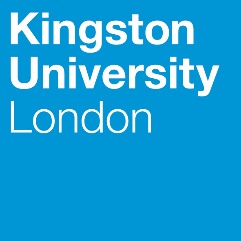 Programme SpecificationTitle of Course: BSc (Hons) CriminologyDate Specification Produced: 2 November 2012Date Specification Last Revised:  21 August 2018This Programme Specification is designed for prospective students, current students, academic staff and potential employers.  It provides a concise summary of the main features of the programme and the intended learning outcomes that a typical student might reasonably be expected to achieve and demonstrate if he/she takes full advantage of the learning opportunities that are provided.  More detailed information on the teaching, learning and assessment methods, learning outcomes and content of each module can be found in Student Handbooks and Module Descriptors.SECTION 1:	GENERAL INFORMATIONSECTION2: THE PROGRAMMEProgramme IntroductionCriminology as an accredited academic field of study is characterised by the diversity in its academic locations and theoretical orientations. There are three principal domains in which undergraduate criminology courses in the UK are offered: Law and Criminal Justice; Social Science and Social Policy; Forensic Sciences.  This programme is firmly anchored in a Social Science and Social Policy disciplinary framework. It is designed to enable students to apply a wide range of theoretical and methodological tools from the social sciences in order to develop a fully informed understanding of the social, psychological and personal context of all aspects of crime, victimisation and policy responses to crime and deviance.  Students can also study Criminology as a joint degree with a number of other subjects, for example Psychology, Sociology and Forensic Science. The course emphasises the importance of students acquiring a socially grounded approach towards crime and justice through the opportunities at all levels that students undertake community based fieldwork, including visits and experience of work with practitioners, advocates or campaigners. Students are encouraged to get involved in specialist volunteering from an early stage in the programme and have the opportunity to continue an attachment throughout the course and take a work based learning module for credit in their final year.  The course is made up of core modules in the first year which provide students with a solid empirical and theoretical grounding  in  the social  and legal construction of crime, deviance and victimisation; as well as the acquisition of research skills  to identify, access, interrogate and analyse  crime related policy and data  sources.  In the second year students build on these core competencies, and through a fieldwork based community audit they can to begin to develop a critical awareness of the values of local cultures and local politics in the construction of perceptions of crime and policies of crime control.  They also will be developing and applying reflective learning skills as they acquire the confidence to explore the significance of their own values, biography, and social identity, in the shaping of their academic understandings of crime and victimisation. In the final year students have the opportunity to undertake a sustained piece of research in a Dissertation on a topic area in which they have developed a particular interest.  Students may undertake empirical work for their dissertation and put the learning, skills and knowledge gained throughout their criminology degree to use in making connections between their theoretical academic research and its application in relation to real-world problems. At the heart of the module is the recognition that the study of criminology incorporates a range of key skills including complex problem-solving, project management, research design and information retrieval, as well as negotiation and communication skills, all of which are crucial to future graduate employability. Our graduates are widely regarded as having the academic and practical experience to enable them to develop career paths in a range of areas connected directly and indirectly with criminal justice systems. Because of the strong research and evaluation emphasis in the curriculum, graduates are also well placed to join independent and governmental policy/research units. Aims of the ProgrammeThe main aims of the minor field are:to introduce students to criminology as an academic field of study to enable students to make connections between theories of crime and crime controlto provide students with an introduction to the institutions, processes and legal foundations of the criminal justice system in England and Wales to enable students to understand theories of punishment and evaluate the role and purpose of punishment in modern societiesto introduce students to  the history, culture and techniques of policing to provide students with the knowledge, understanding and skills to critically engage with debates about transnational crime, international policing, and human rights. Additional aims of the half field are: to provide students with the  analytical skills and knowledge to enable them to evaluate a range of  different theoretical positions , arguments and empirical material in current criminological literatures and debatesto enable students to critically evaluate representations of victimisation, crime and devianceto extend students’ knowledge of additional related topic areas in the field of crime and crime control.Additional aims of the major field are:to extend  and deepen students’ knowledge and critical  understanding  of a range of theoretical and applied approaches to specialist topics in criminology.to establish a sound foundation from which are enabled to develop career paths in either criminal justice applications or broader related areas of policy making and evaluation.Additional aims of the full field are:to promote scholarship by offering students the opportunity to acquire skills and operational practice in research and enabling them to have the confidence and ability to make a positive contribution to knowledge in the field to encourage self –reflection and reflective practice as an integral element in critical thinkingto foster a sense of civic contribution and participation by offering students the opportunity to engage  with and work alongside practitioners, policy makers, service users and  providers. Intended Learning OutcomesThe programme provides opportunities for students to develop and demonstrate knowledge and understanding, skills and other attributes in the following areas.  The programme outcomes are referenced to the QAA subject benchmarks for Criminology (2014) and the Framework for Higher Education Qualifications in England, Wales and Northern Ireland (2008), and relate to the typical student.Entry RequirementsThe minimum entry qualifications for the programme are:From A levels:		112 points single honours; 112-128 points joint honours.BTEC:			Distinction, Merit, Merit (DMM) from a social science related BTEC Extended Diploma Access Diploma:	Plus:		GSCE (A*-C) in English Language and Mathematics A minimum IELTS score of 6.5 or equivalent is required for those for whom English is not their first language.Programme StructureThis programme is offered in full-time/part-time mode, and leads to the award of BSc (Hons) Criminology .   Entry is normally at level 4 with A-level or equivalent qualifications (See section D).  Transfer from a similar programme is possible at level 5 with passes in comparable level 4 modules – but is at the discretion of the course team.  Intake is normally in September. E1.	Professional and Statutory Regulatory Bodies	N/AE2.	Work-based learning, including sandwich programmesWork based learning, either in formal placements or volunteer attachments, is actively encouraged from Level 4 onwards and it is embedded in the Level 6 year-long Applied Criminology module. Although it is the responsibility of individual students to source and secure such placements, this is done with the advice and guidance of both personal tutors and the module tutor. The proximity of Kingston to a wide range of criminal justice organisations across the London and metropolitan area is an important factor in generating access and availability. Long experience of running these programmes in the Criminology field has demonstrated their importance for the personal development of students in terms of their confidence and broader employability skill sets. Academically they enhance student learning as they allow students to reflect upon their own personal experience of working in an applied setting and to evaluate the relationship between theory and practice. E3.	Outline Programme StructureEach level is made up of four modules each worth 30 credit points (with the exception of a 60-credit extended dissertation option at level 6).  Typically a student must complete 120 credits at each level.    All students will be provided with the University regulations and specific additions that are sometimes required for accreditation by outside bodies (e.g. professional or statutory bodies that confer professional accreditation).  Full details of each module will be provided in module descriptors and student module guides. Principles of Teaching Learning and Assessment Our students come from diverse academic and social backgrounds and their learning and skills development needs vary accordingly. To reflect this, the programme provides flexible and varied teaching, learning and assessment strategies in order to ensure that all students have as equal an opportunity as possible to acquire the necessary knowledge and skills to graduate in criminology.This field has been designed around the broad principles of the KU Led by Learning Strategy and the particular KU Curriculum Design principles.  The programme’s learning and teaching strategy has a wide range of methods of teaching but there is an overarching aim of creating for students a sense of active and productive participation in an academic community committed to the understanding of crime related phenomena.  A key element in the structuring of this experience is the building throughout a student’s career as an ‘apprentice scholar’ of a sense of membership of the field at Kingston and in the broader discipline of criminology through its knowledge base, normative order and practitioner networks.  This is achieved through teaching and learning strategies at the module and year level which enable:a clear path of  progression for academic skill development and application  in  critical reading, writing, presentations, digital literacy, research, reasoning and independent study leading to an ability to  produce new  criminological knowledge. a sense of cohort identities to be developed and strengthened through fieldwork exercises in small teams, visits, group projects and tutor groups . real life applications of subject specialisms through  building on experiences that students themselves bring , practitioner engagement in teaching,  academic staff’s own research informed teaching ,  scenario problem  solving, and wherever possible, introducing greater authenticity into assessment briefs. active encouragement for students to engage with the development of aspects of their course as part of a learning community through student led reviews, advocacy engagement and leadership roles. Students are also encouraged to participate in the wider criminological disciplinary community by membership in the BCS and attendance at the regional student conferences and submissions to their on-line publication site.  Research Informed TeachingThe majority of the course team are either academic research active or are involved in policy and evaluation related professional activities, through Knowledge Transfer Partnerships or other direct involvement with government or third sector organisations.  These activities play a major part in informing the course design and curriculum content.   Most of the teaching staff are also actively involved in the various Research Centres and/or Research Groups of the Faculty, or may be following interest areas of their own. Their activities take them into, amongst other areas, youth justice, prison education, managing sexual offenders, transgender victimisation and policing.Staff also engage widely with the research and development of ideas in teaching and learning in Higher Education and into wider pedagogic issues which will then feed through to support student learning and engagement in the programme, both formal and extra-curricular.The Personal Tutor SchemeThe Personal Tutor Scheme has been designed to support students in the development of their academic skills by providing appropriate advice and guidance to students throughout their studies with the purpose of helping them become self-reliant and confident self-reflective learners. The individual relationship with a personal tutor throughout a student’s undergraduate career is a key element in the monitoring of their progress across their courses and formative assessment is provided in the form of feedback during a timetable of scheduled and regular meetings. In the first year personal tutors are particularly important in helping students make the transition to higher education and the demands of more independent learning by encouraging self-reliance and boosting confidence. In the second and third year the personal tutor is there for students to guide them through their study programme choices, to work with them on making the best use of their feedback and to play an active role in planning their post-graduation future.Technology Enhanced LearningCanvas virtual learning environment provides excellent opportunities for designing and delivering a wide range of innovative technology enhanced learning tools to enable students to link their ‘personal’ digital worlds to ‘public’ academic worlds, often via their own mobile technologies. E-assessment is a standard feature in formative and self-assessments. Audio and video are both used for interactive classroom teaching.  AssessmentThe overall assessment regime for the course is designed to help students learn and to demonstrate that they have met the learning outcomes of the programme and of each level of study.  A wide range of assessment strategies is used in the field in order to encourage a broad range of skills and to accommodate students’ different learning styles throughout the programme.  Methods include: formal reports, essays, critical literature reviews, book reviews, portfolios, field work reports, presentations, unseen and time released exams and dissertation. The different assessment modes reflect and enhance the interdisciplinary inputs to the field programme. Care is taken by level tutors and the course team to minimize summative assessment bunching or peak loading of formative assessments. All assessments in the programme are reviewed by the course team to ensure level parity and prevent overlap or duplication prior to being sent to External Examiners for information. All modules provide explicit formative opportunities, including self-evaluation, for practice and constructive ‘feed forward’ which are designed to help students reach their full potential in summative assessment. Indicative examples of this include seminar and workshop sessions working through practice questions, peer critiquing drafts, reviewing ‘model’ answers and past essays, self-assessed on line tests, and reading logs. SkillsThe development of academic skills is woven throughout the course and assessed both formatively and summatively.  In the first year there is an  emphasis is on developing basic research, information retrieval and study skills, and where necessary to provide additional support from CASE or other tailored support. At subsequent levels students strengthen their analytic, interpretative and communication skills and by graduation are able to demonstrate the problem-solving, evaluative and reflective skills intrinsic to the discipline and the attributes needed for self-managed, lifelong learning.Support for Students and their LearningStudents are supported by:A Module Leader for each module who takes responsibility for the teaching and learning experience of all those students registered and who monitors   their progress, motivates their  learning, monitors their performance and attendance,  provides feedback and is responsible for  their final grading A year tutor to oversee modules across the year  and to provide for the integration of student experience  and cohort identity across the yearA Head of Department to help students understand the  coherence of the programme structure, the regulations and to advise on requests for  programme change and Study AbroadPersonal Tutors to provide academic and guidance to students throughout their time at Kingston by monitoring their progress and helping to identify their individual needs. Support Needs Tutor to ensure students with SoSNs are able to fully access the teaching and learning experience offered by the programme and linked directly to the university Dyslexic and Disability Office which deals with the assessment of all support needs An academic misconduct tutor to monitor plagiarism and provide support for students who have been found to have infringed the regulations and have incurred penaltiesTechnical support to advise students on IT and the use of softwareA designated course administrator for the field and the Department who provides a first port of call to all students who have queries or concerns about the scheduling and administration of their modulesAn induction week at Level 4 for all new students and re-induction sessions for students entering Levels 5 and 6Staff Student Consultative Committees which meet twice in each teaching block and are an important forum for student representatives to discuss openly and freely all issues concerning their experience of the design and delivery of their course. These are then reported back to the Departmental Board of Studies, where students are also in attendance, and also to the Faculty-wide SCC where input from all fields is discussed and taken to the main Faculty Board of Studies. Students have training and gain valuable experience of chairing and participating in formal committee meetings through this forum, which provides a key role in course developments and monitoringCanvas – a versatile on-line interactive intranet accessible on and off site, also available for mobile technologies, that provides a key resource for learning and teaching materials and for all module based communications between students and tutors CASE -A substantial Study Skills Centre that provides academic and employability skills support. It is a key referral point for students who have been identified by tutors as needing additional support with their academic skills. Students are also able to volunteer as Peer Assisted Learning (PAL) tutors in CASE.Student support facilities that provide advice on issues such as finance, regulations, legal matters, accommodation, international student support etc.The Students’ Union which provides a wide range of student services and works closely with academic staff in ensuring that students can access ambassador and representative training as well as volunteering opportunities  KU Talent Careers and Employability Service -  academics work closely with the service to ensure that presentations, workshops and training sessions are closely tailored to relevant employment sectors for criminologistsEnsuring and Enhancing the Quality of the CourseThe University has several methods for evaluating and improving the quality and standards of its provision.  These include:External examinersBoards of study with student representationAnnual review and developmentPeriodic review undertaken at the subject levelStudent evaluationModeration policiesEmployability Statement The development of employability skills is embedded throughout the curriculum in this programme. It has been designed to equip students with the ability to relate the knowledge and skills that they have learned to the real world contexts in which they may work in future.  These skills  include:-  a sound and critical knowledge of current policies and practices  across a wide range of criminal justice organisations both in the UK and internationally; the ability to gather, retrieve and synthesise crime related data and information; the ability to work ethically and safely with  confidential material and vulnerable subjects; the ability to manage and deliver small scale group and individual projects within time and resource constraints, the ability to work in a group and take a leadership role when appropriate, the ability to give and learn from informed peer evaluation; and the ability and experience to engage in reflective  practice of frontline delivery of a range of criminal justice related  goods and services.   In the design and delivery of modules the programme is committed to ensuring that there are regular channels of communication with a wide range of external criminal justice practitioners and service providers through guest lectures and workshop presentations, fieldtrips and placement links.  Students have the opportunity in their final year to take a work based module where they can practice their subject specific skills and develop a confident mind-set which will take them into graduate employment and professional life.  For many of our graduates their placement has provided the first rung on the ladder for their professional training which they have been able to enter straight after graduation.  Graduates on this course have taken up posts in a variety of criminal justice and advocacy organisations including: the Metropolitan Police, UKBA, National Offender Management Service, Youth Offending Teams, The Prison Reform Trust, Young Offenders Institutions- as well as a range of Policy advisory units in the social and political sectors.  From a typical cohort at least 20% go on to post graduate or professional training.Approved Variants from the Undergraduate RegulationsThere are no variants to the Undergraduate Regulations Other sources of information that you may wish to consultSee subject benchmarks for Criminology  http://www.qaa.ac.uk/Publications/InformationAndGuidance/Documents/criminology07.pdfSee British Criminology Society http://www.britsoccrim.org/Development of Programme Learning Outcomes in ModulesThis map identifies where the programme learning outcomes are assessed across the modules for this programme.  It provides an aid to academic staff in understanding how individual modules contribute to the programme aims, and a means to help students monitor their own learning, personal and professional development as the programme progresses and a checklist for quality assurance purposes.    Include both core and option modules.S 	indicates where a summative assessment occurs.  F	where formative assessment/feedback occurs.  Technical AnnexTitle: BSc (Hons) CriminologyAwarding Institution:Kingston UniversityTeaching Institution:Kingston UniversityLocation:Penrhyn Road Programme Accredited by:Programme Learning OutcomesProgramme Learning OutcomesProgramme Learning OutcomesProgramme Learning OutcomesProgramme Learning OutcomesProgramme Learning OutcomesProgramme Learning OutcomesKnowledge and UnderstandingOn completion of the course students will be able to:Intellectual skills – able to:On completion of the course students will be able to:Intellectual skills – able to:On completion of the course students will be able to:Subject Practical skills On completion of the course students will be able to:A1demonstrate  an understanding of key concepts and theoretical approaches which have been developed in relation to crime, victimisation and responses to crime and devianceFull/Major/Half/MinorB1 identify  and contextualise criminological problems, formulate questions and investigate them.Full/Major/Half/Minor identify  and contextualise criminological problems, formulate questions and investigate them.Full/Major/Half/MinorC1present data and evidence in an appropriate format for a variety of audiencesFull/Major/Half/MinorA2demonstrate an understanding of the dimensions of social divisions and social diversity in relation to criminological topicsFull/Major/Half/Minor B2deconstruct and explain complex social problems in terms of criminological theoryFull/Major/Half/Minordeconstruct and explain complex social problems in terms of criminological theoryFull/Major/Half/MinorC2analyse digital data and search specialist databases using relevant software Full/Major/Half/MinorA3demonstrate an understanding of the methods and  principles of social research as applicable to criminological topics and of the ethical principles governing criminological researchFullB3objectively analyse, assess and communicate empirical information about crime, victimisation, responses to crime and deviance, and representations of crimeFull/Major/Half/Minorobjectively analyse, assess and communicate empirical information about crime, victimisation, responses to crime and deviance, and representations of crimeFull/Major/Half/MinorC3develop appropriate research relationships with research subjectsFullA4demonstrate an understanding of the principles of legal principles,  human rights and civil liberties which are applicable to policing, to the different stages of the criminal justice process, and to all official responses to crime and devianceFull/major/half/minorB4evaluate the merits and diversity of objectives of competing responses to crime and deviance, including the protection of human rightsFull/Major/Half/Minorevaluate the merits and diversity of objectives of competing responses to crime and deviance, including the protection of human rightsFull/Major/Half/MinorC4plan, manage and execute a fieldwork based studyFullA5demonstrate an understanding of the local, national, and international contexts of crime,victimisation, and policy responses to crime and deviance. Full/Major/Half/MinorB5gather, retrieve and synthesise data and use it to sustain an argumentFullgather, retrieve and synthesise data and use it to sustain an argumentFullC5prepare formal policy reports and briefing papersFull/Major/Half/MinorA6demonstrate an understanding of the construction and influence of representations of crime, crime control and victims Full.B6demonstrate their ability to be independent  autonomous learners and engage in reflective practice. Fulldemonstrate their ability to be independent  autonomous learners and engage in reflective practice. FullC6operate safely and ethically  in a field setting without supervision. FullKey SkillsKey SkillsKey SkillsKey SkillsKey SkillsKey SkillsKey SkillsSelf Awareness SkillsCommunication SkillsCommunication SkillsInterpersonal SkillsAK1Take responsibility for  own learning and plan for and record own personal developmentBK1Express ideas clearly and unambiguously in writing and the spoken workExpress ideas clearly and unambiguously in writing and the spoken workCK1Work well  with others in a group or teamAK2Recognise own academic strengths and weaknesses, reflect on performance and progress and respond to feedbackBK2Present, challenge and defend  ideas and results effectively orally and in writingPresent, challenge and defend  ideas and results effectively orally and in writingCK2Work flexibly and respond to changeAK3Organise self effectively, agreeing and setting realistic targets, accessing support where appropriate and managing time to achieve targetsBK3Actively listen and respond appropriately to ideas of othersActively listen and respond appropriately to ideas of othersCK3Discuss and debate with others and make concession to reach agreementAK4Work effectively with limited supervision in unfamiliar contextsCK4Give, accept and respond to constructive feedbackCK5Show sensitivity and respect for diverse values and beliefsResearch and information Literacy SkillsNumeracy SkillsNumeracy SkillsManagement & Leadership SkillsDK1Search for and select relevant sources of informationEK1Collect data from primary and secondary sources and use appropriate methods to manipulate and analyse this dataCollect data from primary and secondary sources and use appropriate methods to manipulate and analyse this dataFK1Determine the scope of a task (or project)DK2Critically evaluate information and use it appropriatelyEK2Present and record data in appropriate formatsPresent and record data in appropriate formatsFK2Identify resources needed to undertake the task (or project) and to schedule and manage the resourcesDK3Apply the ethical and legal requirements in both the access and use of informationEK3Interpret and evaluate data to inform and justify argumentsInterpret and evaluate data to inform and justify argumentsFK3Evidence ability to successfully complete and evaluate a task (or project), revising the plan where necessaryDK4Accurately cite and reference information sourcesEK4Be aware of issues of selection, accuracy and uncertainty in the collection and analysis of dataBe aware of issues of selection, accuracy and uncertainty in the collection and analysis of dataFK4Motivate and direct others to enable an effective contribution from all participantsDK5Use software and IT technology as appropriateCreativity and Problem Solving SkillsGK1Apply scientific and other knowledge to analyse and evaluate information and data and to find solutions to problemsGK2Work with complex ideas and justify judgements made through effective use of evidenceTeaching/learning methods and strategiesTeaching/learning methods and strategiesTeaching/learning methods and strategiesTeaching/learning methods and strategiesTeaching/learning methods and strategiesTeaching/learning methods and strategiesTeaching/learning methods and strategies   The range of learning and teaching strategies includesFormal lecturesSeminars and workshopsTutorialsSupervision groupsWork based learningFieldworkGroup work:- presentations and problem solving exercisesScreenings with discussionCase studies and simulations   The range of learning and teaching strategies includesFormal lecturesSeminars and workshopsTutorialsSupervision groupsWork based learningFieldworkGroup work:- presentations and problem solving exercisesScreenings with discussionCase studies and simulations   The range of learning and teaching strategies includesFormal lecturesSeminars and workshopsTutorialsSupervision groupsWork based learningFieldworkGroup work:- presentations and problem solving exercisesScreenings with discussionCase studies and simulations   The range of learning and teaching strategies includesFormal lecturesSeminars and workshopsTutorialsSupervision groupsWork based learningFieldworkGroup work:- presentations and problem solving exercisesScreenings with discussionCase studies and simulations   The range of learning and teaching strategies includesFormal lecturesSeminars and workshopsTutorialsSupervision groupsWork based learningFieldworkGroup work:- presentations and problem solving exercisesScreenings with discussionCase studies and simulations   The range of learning and teaching strategies includesFormal lecturesSeminars and workshopsTutorialsSupervision groupsWork based learningFieldworkGroup work:- presentations and problem solving exercisesScreenings with discussionCase studies and simulations   The range of learning and teaching strategies includesFormal lecturesSeminars and workshopsTutorialsSupervision groupsWork based learningFieldworkGroup work:- presentations and problem solving exercisesScreenings with discussionCase studies and simulationsAssessment strategiesAssessment strategiesAssessment strategiesAssessment strategiesAssessment strategiesAssessment strategiesAssessment strategiesIndicative assessment strategies employed in the Fields include the following:Written exams & testsEssaysPortfoliosFormal reportsCase studies Academic commentaryIndividual and group presentationsDissertationsResearch reportsReflective practice logIndicative assessment strategies employed in the Fields include the following:Written exams & testsEssaysPortfoliosFormal reportsCase studies Academic commentaryIndividual and group presentationsDissertationsResearch reportsReflective practice logIndicative assessment strategies employed in the Fields include the following:Written exams & testsEssaysPortfoliosFormal reportsCase studies Academic commentaryIndividual and group presentationsDissertationsResearch reportsReflective practice logIndicative assessment strategies employed in the Fields include the following:Written exams & testsEssaysPortfoliosFormal reportsCase studies Academic commentaryIndividual and group presentationsDissertationsResearch reportsReflective practice logIndicative assessment strategies employed in the Fields include the following:Written exams & testsEssaysPortfoliosFormal reportsCase studies Academic commentaryIndividual and group presentationsDissertationsResearch reportsReflective practice logIndicative assessment strategies employed in the Fields include the following:Written exams & testsEssaysPortfoliosFormal reportsCase studies Academic commentaryIndividual and group presentationsDissertationsResearch reportsReflective practice logIndicative assessment strategies employed in the Fields include the following:Written exams & testsEssaysPortfoliosFormal reportsCase studies Academic commentaryIndividual and group presentationsDissertationsResearch reportsReflective practice logLevel 4 (all core)Level 4 (all core)Level 4 (all core)Level 4 (all core)Level 4 (all core)Level 4 (all core)Level 4 (all core)Level 4 (all core)Core modulesModule codeCredit ValueLevel % Written exam% practical exam% course-workTeaching BlockFoundations in Criminological TheoryCM4001304001001&2Crime, Law & JusticeCM4002304500501&2 Violence, Transgression and SocietyCM4004304500501& 2Researching Everyday LifeSO4005304001001&2Full field students must take CM4001, CM4002, CM4004 and SO4005Half field students must take * CM4001  and CM4002Major field students must take * CM4001 and CM4002Minor field students must take * CM4001This course permits progression from Level 4 to Level 5 with 90 credits at Level 4 or above.Students exiting the programme at this point who have successfully completed 120 credits are eligible for the award of Certificate of Higher Education.Full field students must take CM4001, CM4002, CM4004 and SO4005Half field students must take * CM4001  and CM4002Major field students must take * CM4001 and CM4002Minor field students must take * CM4001This course permits progression from Level 4 to Level 5 with 90 credits at Level 4 or above.Students exiting the programme at this point who have successfully completed 120 credits are eligible for the award of Certificate of Higher Education.Full field students must take CM4001, CM4002, CM4004 and SO4005Half field students must take * CM4001  and CM4002Major field students must take * CM4001 and CM4002Minor field students must take * CM4001This course permits progression from Level 4 to Level 5 with 90 credits at Level 4 or above.Students exiting the programme at this point who have successfully completed 120 credits are eligible for the award of Certificate of Higher Education.Full field students must take CM4001, CM4002, CM4004 and SO4005Half field students must take * CM4001  and CM4002Major field students must take * CM4001 and CM4002Minor field students must take * CM4001This course permits progression from Level 4 to Level 5 with 90 credits at Level 4 or above.Students exiting the programme at this point who have successfully completed 120 credits are eligible for the award of Certificate of Higher Education.Full field students must take CM4001, CM4002, CM4004 and SO4005Half field students must take * CM4001  and CM4002Major field students must take * CM4001 and CM4002Minor field students must take * CM4001This course permits progression from Level 4 to Level 5 with 90 credits at Level 4 or above.Students exiting the programme at this point who have successfully completed 120 credits are eligible for the award of Certificate of Higher Education.Full field students must take CM4001, CM4002, CM4004 and SO4005Half field students must take * CM4001  and CM4002Major field students must take * CM4001 and CM4002Minor field students must take * CM4001This course permits progression from Level 4 to Level 5 with 90 credits at Level 4 or above.Students exiting the programme at this point who have successfully completed 120 credits are eligible for the award of Certificate of Higher Education.Full field students must take CM4001, CM4002, CM4004 and SO4005Half field students must take * CM4001  and CM4002Major field students must take * CM4001 and CM4002Minor field students must take * CM4001This course permits progression from Level 4 to Level 5 with 90 credits at Level 4 or above.Students exiting the programme at this point who have successfully completed 120 credits are eligible for the award of Certificate of Higher Education.Full field students must take CM4001, CM4002, CM4004 and SO4005Half field students must take * CM4001  and CM4002Major field students must take * CM4001 and CM4002Minor field students must take * CM4001This course permits progression from Level 4 to Level 5 with 90 credits at Level 4 or above.Students exiting the programme at this point who have successfully completed 120 credits are eligible for the award of Certificate of Higher Education.Level 5 (at least 60 credits = core)Level 5 (at least 60 credits = core)Level 5 (at least 60 credits = core)Level 5 (at least 60 credits = core)Level 5 (at least 60 credits = core)Level 5 (at least 60 credits = core)Level 5 (at least 60 credits = core)Level 5 (at least 60 credits = core)Level 5 (at least 60 credits = core)Core modulesModule codeCredit ValueLevel % Written exam% practical exam% course-workTeaching BlockPolicing and PunishmentCM5006305703001&2Doing Criminological ResearchCM5007305001001&2Option modulesPre-requisitesYouth, Crime and DevianceCM5005305500501&2NoneGlobalisation and Social ChangeSO5013305500501&2NoneSecuring Human Rights: Contemporary Themes & IssuesPO5004305001001&2NoneSlavery and EmancipationPO5007305001001&2NoneFull field students take CM5006, CM5007  and 2 from the option listHalf field students must take *CM5006 and one other from the core and option list Major field students must take * CM5006 and CM5007 and one from the option listMinor field students must take * CM5006Students exiting the programme at this point who have successfully completed 120 credits are eligible for the award of Diploma of Higher Education.Full field students take CM5006, CM5007  and 2 from the option listHalf field students must take *CM5006 and one other from the core and option list Major field students must take * CM5006 and CM5007 and one from the option listMinor field students must take * CM5006Students exiting the programme at this point who have successfully completed 120 credits are eligible for the award of Diploma of Higher Education.Full field students take CM5006, CM5007  and 2 from the option listHalf field students must take *CM5006 and one other from the core and option list Major field students must take * CM5006 and CM5007 and one from the option listMinor field students must take * CM5006Students exiting the programme at this point who have successfully completed 120 credits are eligible for the award of Diploma of Higher Education.Full field students take CM5006, CM5007  and 2 from the option listHalf field students must take *CM5006 and one other from the core and option list Major field students must take * CM5006 and CM5007 and one from the option listMinor field students must take * CM5006Students exiting the programme at this point who have successfully completed 120 credits are eligible for the award of Diploma of Higher Education.Full field students take CM5006, CM5007  and 2 from the option listHalf field students must take *CM5006 and one other from the core and option list Major field students must take * CM5006 and CM5007 and one from the option listMinor field students must take * CM5006Students exiting the programme at this point who have successfully completed 120 credits are eligible for the award of Diploma of Higher Education.Full field students take CM5006, CM5007  and 2 from the option listHalf field students must take *CM5006 and one other from the core and option list Major field students must take * CM5006 and CM5007 and one from the option listMinor field students must take * CM5006Students exiting the programme at this point who have successfully completed 120 credits are eligible for the award of Diploma of Higher Education.Full field students take CM5006, CM5007  and 2 from the option listHalf field students must take *CM5006 and one other from the core and option list Major field students must take * CM5006 and CM5007 and one from the option listMinor field students must take * CM5006Students exiting the programme at this point who have successfully completed 120 credits are eligible for the award of Diploma of Higher Education.Full field students take CM5006, CM5007  and 2 from the option listHalf field students must take *CM5006 and one other from the core and option list Major field students must take * CM5006 and CM5007 and one from the option listMinor field students must take * CM5006Students exiting the programme at this point who have successfully completed 120 credits are eligible for the award of Diploma of Higher Education.Full field students take CM5006, CM5007  and 2 from the option listHalf field students must take *CM5006 and one other from the core and option list Major field students must take * CM5006 and CM5007 and one from the option listMinor field students must take * CM5006Students exiting the programme at this point who have successfully completed 120 credits are eligible for the award of Diploma of Higher Education.Level 6 (at least 60 credits = core)Level 6 (at least 60 credits = core)Level 6 (at least 60 credits = core)Level 6 (at least 60 credits = core)Level 6 (at least 60 credits = core)Level 6 (at least 60 credits = core)Level 6 (at least 60 credits = core)Level 6 (at least 60 credits = core)Level 6 (at least 60 credits = core)Core modulesModule codeCredit ValueLevel % Written exam% practical exam% course-workTeaching BlockCore Group AGlobal Terrorism and Transnational Crime CM6017306025751&2Criminology DissertationCM6014306100001&2Core Group BCriminology Extended DissertationCM6016606025751&2Option modules #Pre-requisitesPolitics of Crime in the Black AtlanticCM6011306040601&2NoneApplied Criminology: Work and VolunteeringCM6018306030701&2NoneMigration and Social TransformationSO6022306500501&2NoneSocial Intersections: Gender, Race and ClassSO6014306001001&2NoneGenocide and Crimes Against HumanityPO6007306001001&2NoneHuman Rights and Political ViolencePO6009306001001&2NoneCrimes of the Powerful: Corporations, the state and human rightsPO6013306001001&2None# Not all option modules will run every year.  New options may be introduced.Full field students must take either Group A CM60014 and CM6017 and two modules from the option list; OR Group B CM6016 and two modules from the option list. Half field students must take two modules from Group A and/or the option list. Major field students must take three modules from Group A and/or the option list.  Minor field students must take one module from Group A and/or the option list.MAJOR, HALF FIELD and MINOR STUDENTS who wish to take CM6018 and/or CM6014 Criminology Dissertation can take one Placement / Dissertation module only and may not take a Placement / Dissertation in their other field if choosing one in Criminology.# Not all option modules will run every year.  New options may be introduced.Full field students must take either Group A CM60014 and CM6017 and two modules from the option list; OR Group B CM6016 and two modules from the option list. Half field students must take two modules from Group A and/or the option list. Major field students must take three modules from Group A and/or the option list.  Minor field students must take one module from Group A and/or the option list.MAJOR, HALF FIELD and MINOR STUDENTS who wish to take CM6018 and/or CM6014 Criminology Dissertation can take one Placement / Dissertation module only and may not take a Placement / Dissertation in their other field if choosing one in Criminology.# Not all option modules will run every year.  New options may be introduced.Full field students must take either Group A CM60014 and CM6017 and two modules from the option list; OR Group B CM6016 and two modules from the option list. Half field students must take two modules from Group A and/or the option list. Major field students must take three modules from Group A and/or the option list.  Minor field students must take one module from Group A and/or the option list.MAJOR, HALF FIELD and MINOR STUDENTS who wish to take CM6018 and/or CM6014 Criminology Dissertation can take one Placement / Dissertation module only and may not take a Placement / Dissertation in their other field if choosing one in Criminology.# Not all option modules will run every year.  New options may be introduced.Full field students must take either Group A CM60014 and CM6017 and two modules from the option list; OR Group B CM6016 and two modules from the option list. Half field students must take two modules from Group A and/or the option list. Major field students must take three modules from Group A and/or the option list.  Minor field students must take one module from Group A and/or the option list.MAJOR, HALF FIELD and MINOR STUDENTS who wish to take CM6018 and/or CM6014 Criminology Dissertation can take one Placement / Dissertation module only and may not take a Placement / Dissertation in their other field if choosing one in Criminology.# Not all option modules will run every year.  New options may be introduced.Full field students must take either Group A CM60014 and CM6017 and two modules from the option list; OR Group B CM6016 and two modules from the option list. Half field students must take two modules from Group A and/or the option list. Major field students must take three modules from Group A and/or the option list.  Minor field students must take one module from Group A and/or the option list.MAJOR, HALF FIELD and MINOR STUDENTS who wish to take CM6018 and/or CM6014 Criminology Dissertation can take one Placement / Dissertation module only and may not take a Placement / Dissertation in their other field if choosing one in Criminology.# Not all option modules will run every year.  New options may be introduced.Full field students must take either Group A CM60014 and CM6017 and two modules from the option list; OR Group B CM6016 and two modules from the option list. Half field students must take two modules from Group A and/or the option list. Major field students must take three modules from Group A and/or the option list.  Minor field students must take one module from Group A and/or the option list.MAJOR, HALF FIELD and MINOR STUDENTS who wish to take CM6018 and/or CM6014 Criminology Dissertation can take one Placement / Dissertation module only and may not take a Placement / Dissertation in their other field if choosing one in Criminology.# Not all option modules will run every year.  New options may be introduced.Full field students must take either Group A CM60014 and CM6017 and two modules from the option list; OR Group B CM6016 and two modules from the option list. Half field students must take two modules from Group A and/or the option list. Major field students must take three modules from Group A and/or the option list.  Minor field students must take one module from Group A and/or the option list.MAJOR, HALF FIELD and MINOR STUDENTS who wish to take CM6018 and/or CM6014 Criminology Dissertation can take one Placement / Dissertation module only and may not take a Placement / Dissertation in their other field if choosing one in Criminology.# Not all option modules will run every year.  New options may be introduced.Full field students must take either Group A CM60014 and CM6017 and two modules from the option list; OR Group B CM6016 and two modules from the option list. Half field students must take two modules from Group A and/or the option list. Major field students must take three modules from Group A and/or the option list.  Minor field students must take one module from Group A and/or the option list.MAJOR, HALF FIELD and MINOR STUDENTS who wish to take CM6018 and/or CM6014 Criminology Dissertation can take one Placement / Dissertation module only and may not take a Placement / Dissertation in their other field if choosing one in Criminology.# Not all option modules will run every year.  New options may be introduced.Full field students must take either Group A CM60014 and CM6017 and two modules from the option list; OR Group B CM6016 and two modules from the option list. Half field students must take two modules from Group A and/or the option list. Major field students must take three modules from Group A and/or the option list.  Minor field students must take one module from Group A and/or the option list.MAJOR, HALF FIELD and MINOR STUDENTS who wish to take CM6018 and/or CM6014 Criminology Dissertation can take one Placement / Dissertation module only and may not take a Placement / Dissertation in their other field if choosing one in Criminology.Level 4Level 4Level 4Level 4Level 5Level 5Level 5Level 5Level 5Level 5Level 6Level 6Level 6Level 6Level 6Level 6Level 6Level 6Level 6Level 6Module CodeCM4001CM4002CM4004SO4005CM5006CM5007SO5013CM5005PO5004PO5007CM6014CM60016CM6011CM60017CM6018SO6014SO6022PO6007PO6009PO6013Programme Learning OutcomesKnowledge & UnderstandingA1F/SF/SF/SF/SF/SF/SF/SF/SF/SF/SF/SF/SF/SF/SF/SF/SProgramme Learning OutcomesKnowledge & UnderstandingA2F/SF/SF/SF/SF/SF/SF/SF/SF/SF/SF/SF/SF/SF/SF/SF/SProgramme Learning OutcomesKnowledge & UnderstandingA3F/SF/SF/SFSF/SF/SF/SF/SF/SF/SF/SProgramme Learning OutcomesKnowledge & UnderstandingA4F/SF/SF/SF/SF/SF/SF/SF/SF/SF/SF/SProgramme Learning OutcomesKnowledge & UnderstandingA5F/SF/SF/SF/SF/SF/SF/SF/SF/SF/SF/SF/SF/SF/SF/SF/SF/SF/SProgramme Learning OutcomesKnowledge & UnderstandingA6F/SF/SF/SF/SF/SF/SF/SF/SF/SF/SF/SProgramme Learning OutcomesIntellectual SkillsB1F/SF/SF/SF/SF/SF/SF/SF/SF/SF/SF/SF/SF/SF/SF/SF/SF/SF/SProgramme Learning OutcomesIntellectual SkillsB2F/SF/SF/SF/SF/SF/SF/SF/SF/SF/SF/SF/SF/SF/SF/SProgramme Learning OutcomesIntellectual SkillsB3F/SF/SF/SF/SF/SF/SF/SF/SF/SF/SF/SF/SF/SProgramme Learning OutcomesIntellectual SkillsB4F/SF/SF/SF/SF/SF/SF/SF/SF/SF/SF/SF/SF/SProgramme Learning OutcomesIntellectual SkillsB5F/SF/SF/SF/SF/SF/SF/SF/SF/SF/SF/SF/SF/SF/SF/SF/SF/SF/SF/SF/SProgramme Learning OutcomesIntellectual SkillsB6F/SF/SF/SF/SF/SF/SF/SF/SF/SF/SF/SF/SF/SF/SF/SF/SF/SF/SF/SProgramme Learning OutcomesPractical SkillsC1F/SF/SF/SF/SF/SF/SF/SF/SF/SF/SF/SF/SF/SF/SF/SF/SF/SF/SF/SF/SProgramme Learning OutcomesPractical SkillsC2F/SF/SF/SF/SF/SF/SF/SF/SF/SF/SF/SF/SF/SF/SF/SF/SF/SF/SF/SF/SProgramme Learning OutcomesPractical SkillsC3F/SF/SF/SF/SProgramme Learning OutcomesPractical SkillsC4F/SF/SF/SProgramme Learning OutcomesPractical SkillsC5F/SF/SF/SF/SF/SF/SF/SProgramme Learning OutcomesPractical SkillsC6F/SF/SF/SF/SProgramme Learning OutcomesTransferable SkillsSelf Awareness SkillsCommunication SkillsInterpersonal SkillsResearch and Information SkillsNumeracy SkillsManagement and LeadershipCreativity and Problem SolvingAKF/SF/SF/SF/SF/SF/SF/SF/SF/SF/SF/SF/SF/SF/SF/SF/SF/SF/SF/SF/SProgramme Learning OutcomesTransferable SkillsSelf Awareness SkillsCommunication SkillsInterpersonal SkillsResearch and Information SkillsNumeracy SkillsManagement and LeadershipCreativity and Problem SolvingBKF/SF/SF/SF/SF/SF/SF/SF/SF/SF/SF/SF/SF/SF/SF/SF/SF/SF/SF/SF/SProgramme Learning OutcomesTransferable SkillsSelf Awareness SkillsCommunication SkillsInterpersonal SkillsResearch and Information SkillsNumeracy SkillsManagement and LeadershipCreativity and Problem SolvingCKF/SF/SF/SF/SF/SF/SF/SF/SF/SF/SF/SF/SF/SF/SF/SF/SF/SF/SF/SF/SProgramme Learning OutcomesTransferable SkillsSelf Awareness SkillsCommunication SkillsInterpersonal SkillsResearch and Information SkillsNumeracy SkillsManagement and LeadershipCreativity and Problem SolvingDKF/SF/SF/SF/SF/SF/SF/SF/SF/SF/SF/SF/SF/SF/SF/SF/SF/SF/SF/SF/SProgramme Learning OutcomesTransferable SkillsSelf Awareness SkillsCommunication SkillsInterpersonal SkillsResearch and Information SkillsNumeracy SkillsManagement and LeadershipCreativity and Problem SolvingEKF/SF/SF/SF/SProgramme Learning OutcomesTransferable SkillsSelf Awareness SkillsCommunication SkillsInterpersonal SkillsResearch and Information SkillsNumeracy SkillsManagement and LeadershipCreativity and Problem SolvingFKF/SF/SF/SF/SF/SF/SF/SF/SF/SF/SF/SF/SF/SF/SF/SF/SF/SF/SF/SF/SProgramme Learning OutcomesTransferable SkillsSelf Awareness SkillsCommunication SkillsInterpersonal SkillsResearch and Information SkillsNumeracy SkillsManagement and LeadershipCreativity and Problem SolvingGKF/SF/SF/SF/SF/SF/SF/SF/SF/SF/SF/SF/SF/SF/SF/SF/SFinal Award(s):BSc (Hons) Criminology or BA (Hons) X with CriminologyIntermediate Award(s):Cert HE, DipHE, Ordinary degreeMinimum period of registration:3 years full time, 6 years part timeMaximum period of registration:6 years full timeFHEQ Level for the Final Award:HonoursQAA Subject Benchmark:CriminologyModes of Delivery:Full time and part timeLanguage of Delivery:EnglishFaculty:Business and Social SciencesSchool:Psychology, Criminology and SociologyJACS code:L390 UCAS Code:LM39Course Code:HFFKUDH3FRoute Code:HFCRI or HJ*CRI*